Figura 1. Mapa de localización.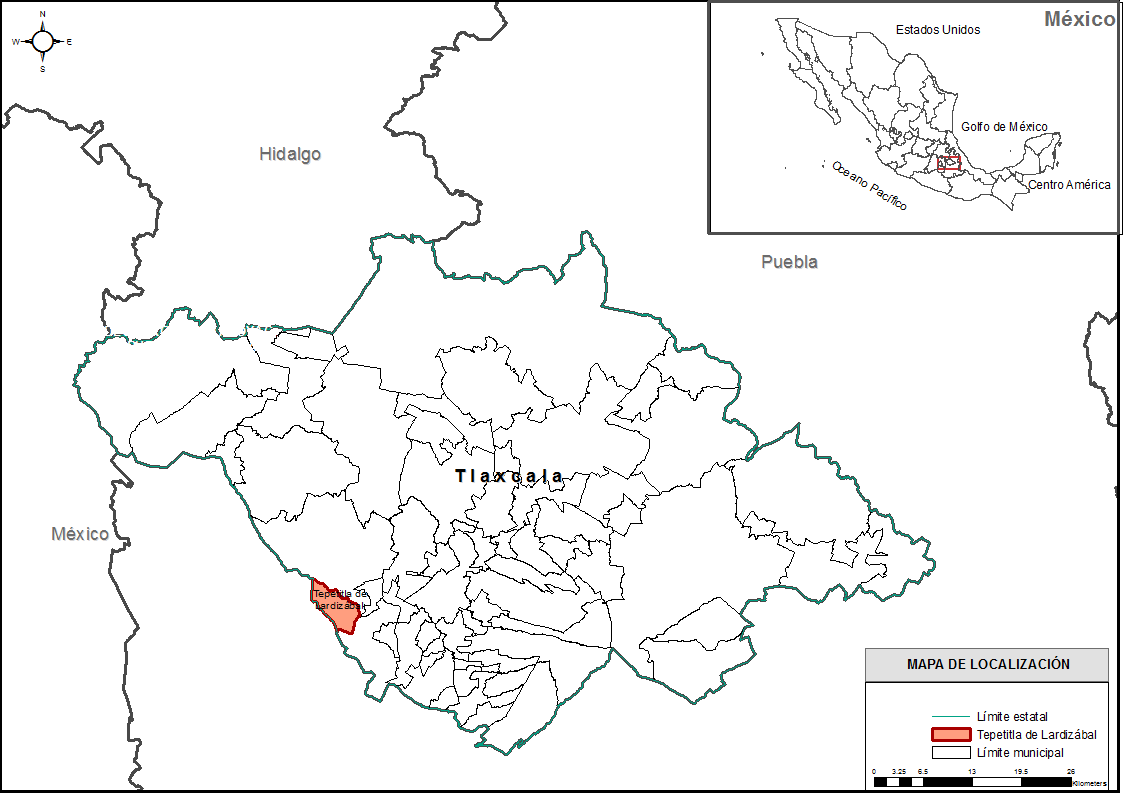 Elaboración J. Vallejo, 2016.Tabla 1. Población total por localidad en el municipio de Tepetitla de LardizábalFuente: INEGI, Censo de Población y Vivienda 2010, principales resultados por localidad.Tabla 2. Porcentaje de la población económicamente activa, 
Tepetitla de Lardizábal, 2010.Fuente: INEGI, Censo de Población y Vivienda 2010, principales resultados por localidad.Tabla 3. Porcentaje de hogares de acuerdo al tipo de jefatura,
 Tepetitla de Lardizabal, 2010.Fuente: INEGI, Censo de Población y Vivienda 2010, principales resultados por localidad.